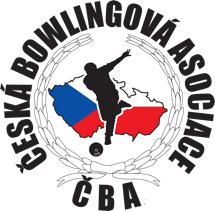 Česká bowlingová asociace  Zátopkova100/2, p. s. 40, 160 00 Praha 6 – Strahovstk@czechbowling.cz--------------------------------------------------------------------------------------------------------------------------------------------------------------------------   .	PŘIHLÁŠKA do Storm juniorské Extraligy – sezóna 2022 / 2023(příloha propozic č. 1)Název družstva: Soutěž ČBL: EXTRALIGAOrganizační pracovník družstva (kapitán)                                                                                                                                          Jméno a příjmení: Telefon: e-mail: 		Důležitá upozornění: Sledujte termín uzávěrky přihlášek, pro Storm juniorskou Extraligu je nastavena 30. 9. 2022.Přihlášky se zasílají elektronicky na emailovou adresu stk@czechbowling.czSoupiska družstva se zasílá elektronicky na adresu stk@czechbowling.cz              Termín pro zaslání soupisek do ligy je do: 02.10. 2022.Formulář vyplnil: dne: 